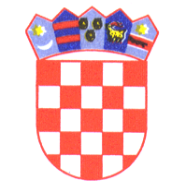 REPUBLIKA HRVATSKA ISTARSKA ŽUPANIJA        GRAD BUZETPovjerenstvo za dodjelu stipendijaKLASA: 602-01/19-01/23URBROJ: 2106/01-03-02-19-8Buzet, 30. listopada 2019.Temeljem članka 15. Pravilnika o stipendiranju učenika i studenata (“Službene novine Grada Buzeta”, broj 5/19), a sukladno čl. 4. st. 3.  alineje 1., Zaključka o broju i visini mjesečnog iznosa stipendije za školsku/akademsku 2019./2020. godinu, („Službene novine Grada Buzeta“, broj 6/19, KLASA: 602-01/19-01/23, URBROJ: 2106/01-03-02-19-6 od 30. listopada 2019.), Povjerenstvo za dodjelu stipendija Grada Buzeta (KLASA: 602-01/19-01/28, URBROJ: 2106/01-03-01-19-1, od 25. listopada 2019. godine) na sjednici održanoj 29. listopada 2019. godine donosi BODOVNU LISTU PRVENSTVAza dodjelu stipendije za učenike gimnazijskog usmjerenja koji pohađaju Srednju školu u Buzetu za školsku godinu 2019./2020.  1. PRAVO na stipendiju ostvarili su:2. NISU OSTVARILI PRAVO na stipendiju sljedeći učenici:3. Učenici imaju pravo prigovora na utvrđenu Bodovnu listu prvenstva        roku od 8 dana od dana objave iste na Oglasnoj ploči Grada Buzeta i      Internet stranici Grada Buzeta, Gradonačelniku Grada Buzeta.  PREDSJEDNIK                                                                 POVJERENSTVA ZA DODJELU STIPENDIJA								     Igor Božić,v.r.Red.br.Ime i prezimeBroj bodova1.LUCIA FABIJANČIĆ1402.MIHAELA BOŽIĆ1373.MATTEO MUSIZZA121Red.br.Ime i prezimeBroj bodova1LEONARDO SMOLJIĆ1202.LARA FABRIS1183.DOMINIK KRUŠVAR1154.ERIKA VIVODA1135.LUKAS VIŠIĆ1106.IVANA JAKAC 1107. KIM MARUŠIĆ1058.IVAN ČRNAC 1039.ANTONIA KLARIĆ10010.DONAT PRODAN 10011.JOB PETEH IVANIŠ10012.EMMA MAJER9513.AJLA MILJKOVIĆ8514.AURORA HRVATIN75